SYLLABUSDegree Program:  Bachelor Degree in Journalism.Course: Introduction to JournalismAcademic Year: 2015.Campus: Downtown Headquarters.Faculty Members: Faculty Preparer: Gloria Fernández, Professor   Department Chair / Area Director: Ana Laura García Luna, BA   Dean: Máximo Paz, BACourse Description: The course is designed to give students an introduction to the ever-changing world of journalism. It provides a historical and social overview of journalism with special emphasis on the print media as a key aspect to a successful democracy. Through readings, videos and class assignments, students will gain a greater understanding of issues involving journalism and society.Objectives: At the end of the course, students will be able to:Get acquainted to key concepts of journalism ( print and electronic)To evaluate the sources and resources from which news content is drawn.To discuss and apply the skills needed to interview effectively.To understand professional standards and ethics.To build and understanding of the role news plays as a democratizing tool.Student Learning Outcomes:Students will value diversity in a global society and its impact on information-gathering and adapting messages to an ethnically and culturally heterogeneous audience.Students will understand and value the principles and laws that underlie a free media system, including their historical antecedents.Students will apply the tools of effective communication practice:  research and the evaluation of research, the use of numerical and statistical concepts, and the technology skills used to communicate effectively in their professional area.Students will understand professional ethical standards and their relationships to critical professional choices.Topical Outline:Unit 1:  Journalism:     Communication as a social phenomenon. Mass Communication                                    and its process. Normative theories of the Press. Forms and levels 			of communication.Journalism: Profession or craft? Trade or profession?. The role of journalists in society.                                	Media convergence writing: Print vs Broadcast and Online stories. Unit 2: The News:	What is news? .Types. Selection of news: The criteria of newsworthiness, qualities and good writing. Agenda setting. Newsmaking. Gatekeeping. The Mirror 	metaphor.		      	Where news come from: news providers.Unit 3: The Journalist: Conducting effective interviews: curiosity and observation. Human                                and documentary sources. 		          Specialized journalism: Beat reporting skills. Government and                                Politics. Business and Economics. Health, Science and 			Environment. Police and Courts. Sports.			Newscasts. Broadcast writing. Online news. Online writing.Unit 4: Truth in the           News story:   Ethics and Law.: Ethical principles: Ethical decision-making.			Ethical codes. Codes of Conduct. Community standards. Legal 			issues.			Historical background: The prehistory. Emergence. 			Professionalization. Alternatives. Scholarly approaches. New 			directions.Tentative Course Schedule :  Time allocation: one semester ; 4 hours a week.Course Requirements:Summary of student responsibilities:Be punctual and attend class meetings.Meet all deadlines for this course without exceptions.Read assigned material before coming to class. Readings will complement course discussions and allow for a point of conversation.Student are expected to take exam on the date and time scheduled ……………… 

ExaminationAccording to the art. 24, subsection b from the General Regulation of Undergraduate and Graduate Studies, this professorship will attach to the system of promotion, provided that the student meets these requirements:1. Passing mid-term exam with a minimum  score of 8 (eight) , without either absenteeism or    make-up.2.Average grades of in class quizzes and assignments should not be lower than 8 (eight). No make-up quizzes will be allowed.3. 75% attendance.Those students who do not meet the above requirement , should have to take a Final Comprehensive Exam, according to the art.32 from the General Regulation of Undergraduate and Graduate Studies.Required and Supplemental ReadingRecommended:Kovach, Bill and Tom, Rosenstiel, The Elements of Journalism, Three Rivers Press, 2001.Potter, Deborah, Handbook of Independent Journalism, Bureau of International Information Programs. USA. 2009.Wall, Karin and Hanitzschm, Jorgensen Thomas The Handbook of Journalism Studies Routledge. Publication. NY. 2009.Supplemental: Baran, Stanley J. and Dennis K. Davis, Mass Communication Theory: Foundations, Ferment and Future, Wadsworth Publishing Company, 2011.McQuail Dennis, Mass Communication Theory. Sage. London. 2000.Itule Bruce D. and Anderson Douglas A., News writing and reporting for today´s media. McGraw Hill Publication. 2000.Stein M.L., Paterno Susan and Burnett Christopher R., News writer´s Handbook : An Introduction to Journalism. Blackwell Publishing. 2006.       Keeble Richard, The Newspaper´s Handbook. Routledge Publication.2006.       Strunk and White, The Elements of Style. Copyrighted Material. 2011.       Stein M.L. and Paterno Susan, Talk Straight, Listen Carefully: The Art of Interviewing, Iowas State          University Press.2001.        Harrower, Tim, Inside  Reporting, McGraw Hill, 3rd Edition. 2012.      Bender, John, Davenport Lucinda, Drager Michael W., and Fedler Fred., Reporting for the       Media, Oxford University Press. 10th Ed. 2012.      The Associated Press Stylebook and Briefing on Media Law. The Associated Press. 2014.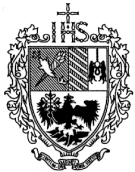 UNIVERSIDAD DEL SALVADORUnitTitle of Work WeeksAssessment     JOURNALISM1Communication as a social phenomenon. Mass Communication and its process. Normative theories of the Press. Forms and levels of communication.News  writing and reporting for today´s media. Chapter  1.1Assignment 11Journalism: Profession or Craft? Trade or Profession?The role of journalists in society.Handbook of Independent Journalism. Introduction2Assignment 21Media convergence writing: Print vs Broadcast and Online storiesThe Handbook of Journalism Studies Chapter103Assignment 3THE NEWS 2What is news? .Types. Selection of news: The criteria of newsworthiness, qualities and good writing.Handbook of Independent Journalism. Chapter 1The Handbook of Journalism Studies Chapter 124Assignment 42Agenda setting. Newsmaking. Gatekeeping. The Mirror metaphor.The Handbook of Journalism Studies Chapters 6/11	      	5Assignment 52Where news come from: news providers.The Handbook of Journalism Studies Chapter 86Assignment 61-23MID- TERM TESTConducting effective interviews: curiosity and observation. Human and documentary sourcesHandbook of Independent Journalism. Chapter 27-----THE JOURNALIST3Specialized journalism: Beat reporting skills. Government and Politics. Business and Economics. Handbook of Independent Journalism. Chapter 68Assignment 73Specialized journalism: Health, Science and Environment. Police and Courts. SportsHandbook of Independent Journalism. Chapters 6 /89Assignment 83Newscasts. Broadcast writing. Online news. Online writing.Handbook of Independent Journalism. Chapter 510Assignment 9TRUTH IN THE NEWS STORY4Ethics and Law.: Ethical principles: Ethical decision-making.Ethical codes. Codes of Conduct. Community standards. Legal issues.The Handbook of Journalism Studies Chapter 21			11Assignment 104Historical background: The prehistory. Emergence. Professionalization. The Handbook of Journalism Studies Chapter 212Assignment 114Historical background: Alternatives. Scholarly approaches. New directions.The Handbook of Journalism Studies Chapter 213Assignment 12414Assignment 13Total  Weeks 14